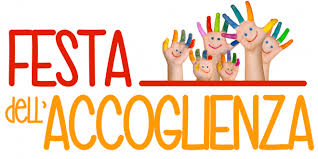 2° ISTITUTO COMPRENSIVO ROSSANOSCUOLA PRIMARIA MONACHELLEPRESSO I LOCALI DELLA SCUOLA PRIMARIA MONACHELLE AVRA’ LUOGO LA “FESTA DELL’ACCOGLIENZA”RISERVATA AI SOLI GENITORI E AGLI ALUNNI SECONDO IL SEGUENTE CALENDARIO:CLASSE 1a A = MARTEDÌ 22 settembre 2020 dalle ore 9,30 alle ore 10,30CLASSE 1aB = MARTEDÌ 22 settembre 2020 dalle ore 11,00 alle ore 12,00CLASSE 1aC = MERCOLEDÌ 23 settembre 2020 dalle ore 9,30 alle ore 10,30CLASSE 1aD = MERCOLEDÌ 23 settembre 2020 dalle ore 11,00alle ore 12,00Il Dirigente ScolasticoCelestina D’ALESSANDROfirma autografa sostituita a mezzo stampa ex art. 3 co 2 d.lgs. n. 39/93